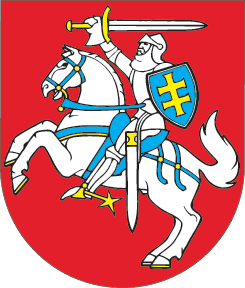 LIETUVOS RESPUBLIKOSPOLICIJOS VEIKLOS ĮSTATYMO NR. VIII-2048 18 STRAIPSNIO PAKEITIMOĮSTATYMAS2015 m. birželio 9 d. Nr. XII-1765Vilnius1 straipsnis. 18 straipsnio pakeitimas Papildyti 18 straipsnio 1 dalį 14 punktu: „14) policijos generalinio komisaro nustatyta tvarka atlikti apyvartoje neteisėtai esančių akcizais apmokestinamų prekių ar naminių alkoholinių gėrimų, taip pat apyvartoje teisėtai esančių prekių arba teikiamų paslaugų kontrolinius pirkimus.“2 straipsnis. Įstatymo įsigaliojimas ir įgyvendinimas1. Šis įstatymas įsigalioja . rugsėjo 1 d.2. Policijos departamentas prie Vidaus reikalų ministerijos iki 2015 m. rugpjūčio 31 d. priima šio įstatymo įgyvendinamuosius teisės aktus.Skelbiu šį Lietuvos Respublikos Seimo priimtą įstatymą.Respublikos Prezidentė	Dalia Grybauskaitė